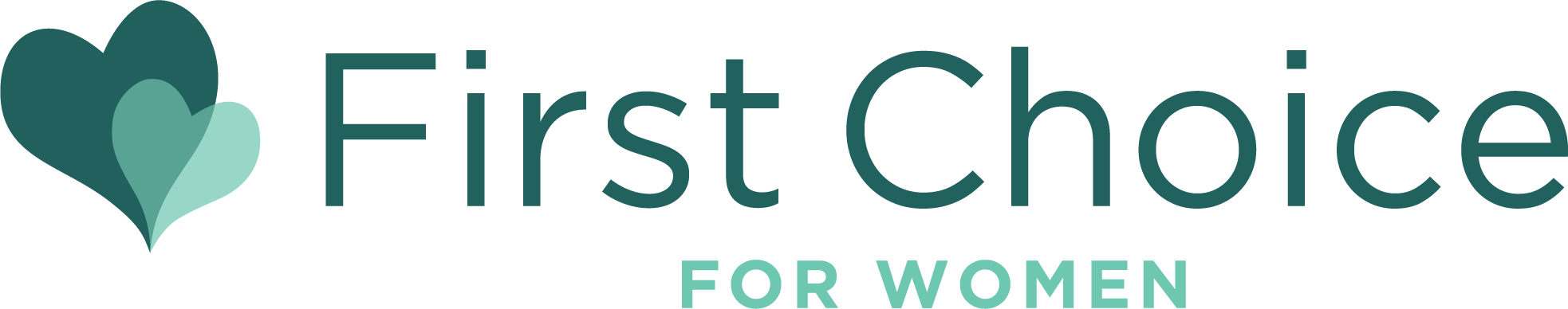 To whom it may concern,First Choice for Women is holding our Annual Walk for Life on Saturday May 18, 2024. Each year we seek church and business sponsorships to help cover the production cost of our fundraising event in order to obtain our goal of having every dollar donated go directly to client programs at First Choice for Women.  The support we receive enables First Choice for Women to serve those in need through its medical, educational, and material support programs, including but not limited to:Practical needs such as diapers, clothing, cribs and mattress sets, car seats, formula, and moreParenting lessons, which include over 200 lesson choices that are provided in conjunction with a mentoring program designed to help new parents develop their parenting skills and overcome past parenting cycles Fatherhood mentorship program Free pregnancy tests and life affirming support to hundreds of women facing an unplanned pregnancy each yearFree ultrasounds to confirm pregnancy and gestational ageThe Creating Positive Relationships curriculum, which is presented in health classes to over 3,100 middle and high school students in east central Indiana each year This educational program is designed to address important life decisions including, resisting peer pressure, goal setting, respecting ones’ self and others, and sexual health, including, STD awareness and abstinence educationFacilitating healing and restoration to those who struggle with a past abortion through our Post Abortion Recovery program; Surrendering the Secret Practical Needs Mobile Unit OutreachI invite you to consider providing First Choice for Women with a Walk for Life sponsorship and help us continue to serve those in need throughout our community! Please review the included sponsorship level outline for gift opportunities.  If you have questions or would like more details, please contact us at 765.286.6085, by email at kailee@firstchoiceforwomen.org or visit our website at www.firstchoiceforwomen.org. We humbly ask for your support as we seek a community in which every individual is respected and every child is wanted, cared for, and nurtured.Truly,Kailee McKnightExecutive Director